OSMANİYE KORKUT ATA ÜNİVERSİTESİ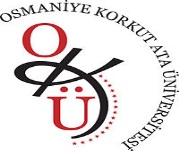 MÜHENDİSLİK FAKÜLTESİELEKTRİK-ELEKTRONİK MÜHENDİSLİĞİ BÖLÜMÜ2022-2023 GÜZ YARIYILI YÜKSEK LİSANSARA SINAV PROGRAMIGÜNSAATDERSÖĞRETİM ELEMANIDerslikler14/11/2022PAZARTESİ08:15-09:0014/11/2022PAZARTESİ09:15-10:0014/11/2022PAZARTESİ10:15-11:0014/11/2022PAZARTESİ11:00-12:0014/11/2022PAZARTESİ13:15-14:0014/11/2022PAZARTESİ14:15-15:0014/11/2022PAZARTESİ15:15-16:0014/11/2022PAZARTESİ16:15-17:0014/11/2022PAZARTESİ17:15-18:0014/11/2022PAZARTESİ18:15-19:0015/11/2022SALI08:15-09:0015/11/2022SALI09:15-10:0015/11/2022SALI10:15-11:00EEM 539 Veri Bilimi ve Veri YorumlamaDoç. Dr. Selahaddin Batuhan AKBENToplantı Salonu15/11/2022SALI11:15-12:00EEM 539 Veri Bilimi ve Veri YorumlamaDoç. Dr. Selahaddin Batuhan AKBENToplantı Salonu15/11/2022SALI13:15-14:00EEM 523Biyomedikal MühendisliğiDoç. Dr. Selahaddin Batuhan AKBENToplantı Salonu15/11/2022SALI14:15-15:00EEM 523Biyomedikal MühendisliğiDoç. Dr. Selahaddin Batuhan AKBENToplantı Salonu15/11/2022SALI15:15-16:0015/11/2022SALI16:15-17:0015/11/2022SALI17:15-18:0015/11/2022SALI18:15-19:0016/11/2022ÇARŞAMBA08:15-09:0016/11/2022ÇARŞAMBA09:15-10:0016/11/2022ÇARŞAMBA10:15-11:0016/11/2022ÇARŞAMBA11:15-12:0016/11/2022ÇARŞAMBA13:15-14:0016/11/2022ÇARŞAMBA14:15-15:0016/11/2022ÇARŞAMBA15:15-16:0016/11/2022ÇARŞAMBA16:15-17:0016/11/2022ÇARŞAMBA17:15-18:0016/11/2022ÇARŞAMBA18:15-19:0017/11/2022PERŞEMBE08:15-09:0017/11/2022PERŞEMBE09:15-10:0017/11/2022PERŞEMBE10:15-11:0017/11/2022PERŞEMBE11:15-12:0017/11/2022PERŞEMBE13:15-14:00EEM-507 İleri Mühendislik MatematiğiProf. Dr. Elif Derya ÜBEYLİToplantı Salonu17/11/2022PERŞEMBE14:15-15:00EEM-507 İleri Mühendislik MatematiğiProf. Dr. Elif Derya ÜBEYLİToplantı Salonu17/11/2022PERŞEMBE15:15-16:0017/11/2022PERŞEMBE16:15-17:0017/11/2022PERŞEMBE17:15-18:0017/11/2022PERŞEMBE18:00-19:0018/11/2022CUMA08:00-09:0018/11/2022CUMA09:15-10:0018/11/2022CUMA10:00-11:0018/11/2022CUMA11:00-12:0018/11/2022CUMA13:00-14:0018/11/2022CUMA14:15-15:0018/11/2022CUMA15:00-16:1018/11/2022CUMA16:15-17:0018/11/2022CUMA17:15-18:0018/11/2022CUMA18:15-19:0018/11/2022CUMA19:15-20:00